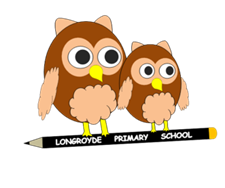 1MondayTuesdayWednesdayThursdayFridayMeal Options100% Chicken Fillet Burger in a BunMeat & Potato Pie with GravyCreamy Chicken & Ham Pasta Bake with Petit PainCheese & Tomato Pizza & Chips (v)Fish Fillet with Fresh Potato Wedges & Parsley SauceMeal OptionsSouthern Style Quorn Burger in a Bun (v)Fisherman’s PieQuorn Lasagne with Petit PainVegetable Burger in a Bun (v)Vegetable Hotpot with Crusty Bread (v)Meal OptionsCheese & Tomato Pasta with Crusty Bread (v)Jacket Potato with TunaHam WrapMacaroni Cheese & Petit Pain (v)Jacket Potato with Cheese (v)Meal OptionsCheese & Tomato Pasta with Crusty Bread (v)Jacket Potato with Cheese (v)Ham WrapMacaroni Cheese & Petit Pain (v)Jacket Potato with Cheese (v)Meal OptionsCheese & Bean PaniniCheese Bap (v)Cheese Wrap (v)Cheese & Tomato Sandwich (v)Egg Mayo Roll (v)SidesMixed Veg (mix of 3 vegetables)Diced CarrotsBroccoliPeasSweetcornPeasBeansSweetcornPeasDessert OptionsFruity FlapjackPeach Tart & CustardChocolate Brownie & Ice CreamMarble Sponge with Chocolate SauceApple Crumble with CustardDessert OptionsIce Cream Sponge RollYoghurtFruit Jelly (v)Melon BoatViennese WhirlDessert OptionsYoghurtFrozen YoghurtYoghurtYoghurtYoghurt